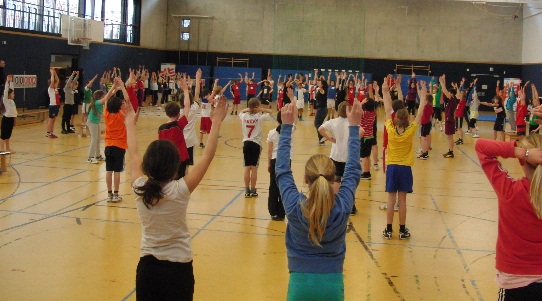 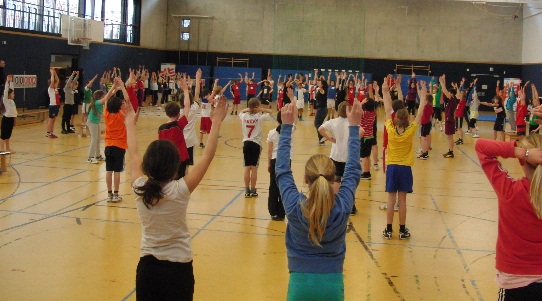 Abgeordnetenhaus BerlinFraktion Die Linke
Frau Evrim Sommer Niederkirchnerstraße 510117 Berlin					